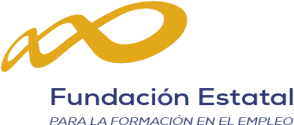 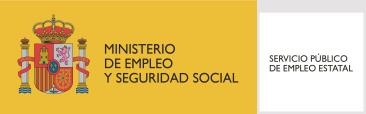 PROGRAMAS DE FORMACIÓN PARA LA ADQUISICIÓN Y MEJORA DE COMPETENCIAS PROFESIONALES RELACIONADAS CON LOS CAMBIOS TECNOLÓGICOS Y LA TRANSFORMACIÓN DIGITALANEXO ISolicitud de ParticipaciónNº de Expediente F181673AA  Sector al que se dirige el programa de formación: Sector agrario, forestal y pecuario	  Entidad solicitante del plan de formación:  	Asociación Agraria de Jóvenes Agricultores (ASAJA)	 Acción Formativa (denominación y número): AGAU016PO - TÉCNICAS DE PODA (acc. 2; grupo 1)(1) Relación de Códigos: RG Régimen general, FD Fijos discontinuos en periodos de no ocupación RE Regulación de empleo en períodos de no ocupación, AGP Régimen especial agrario por cuenta propia, AGA Régimen especial agrario por cuenta ajena, AU Régimen especial autónomos, AP Administración Pública, EH Empleado hogar, DF Trabajadores que accedan al desempleo durante el periodo formativo, RLE trabajadores con relaciones laborales de carácter especial que se recogen en el art. 2 del Estatuto de los Trabajadores, CESS Trabajadores con convenio especial con la Seguridad Social, FDI Trabajadores a tiempo parcial de carácter indefinido(con trabajos discontinuos) en sus periodos de no ocupación, TM Régimen especial del mar, CP Mutualistas de Colegios Profesionales no incluidos como autónomos, OCTP Trabajadores ocupados con contrato a tiempo parcial, OCT Trabajadores ocupados con contrato temporal.El abajo firmante declara que los datos expresados se corresponden con la realidad y que en la presente convocatoria, no participa en otra acción formativa de igual contenido a la solicitada.Asimismo, a los efectos de lo dispuesto en la Ley Orgánica 15/1999 de 13 de diciembre de Protección de Datos de Carácter Personal (LOPD), el abajo firmante autoriza el tratamiento de los datos personales incorporados en la solicitud y en otros documentos normalizados relativos a la acción formativa, para (I) la gestión, financiación, control, seguimiento y evaluación de la acción formativa por el Servicio Público de Empleo Estatal sito actualmente en la calle Condesa de Venadito nº 9 (28027-Madrid), directamente, a través de la Fundación Estatal para la Formación en el Empleo o de cualesquiera otras personas físicas o jurídicas que intervengan por cuenta del mencionado organismo o entidad en alguna de las citadas actividades; (II) la comunicación a las Administraciones Públicas correspondientes de las instituciones comunitarias, con motivo del cumplimiento de las obligaciones legales impuestas por la normativa administrativa y comunitaria, para la gestión de convocatorias de subvenciones públicas realizada en el marco de las iniciativas de formación.Los datos personales a que se refiere el párrafo anterior serán incorporados a un fichero titularidad del Servicio Público de Empleo Estatal debidamente inscrito en el Registro General de la Agencia Española de Protección de Datos. El abajo firmante podrá ejercitar sus derechos de acceso, rectificación, cancelación y oposición relativo a este tratamiento del que es responsable el Servicio Público de Empleo Estatal ante la Fundación Estatal para la Formación en el Empleo, dirigiéndose por escrito a ésta última en su sede social, sita en la c/ Torrelaguna, 56, 28027 Madrid), en los términos de la normativa vigente.Fecha:  	Firma del/de la trabajador/a.DATOS DEL PARTICIPANTE:1er. Apellido: 		2º. Apellido: 				Nombre:		 Dirección 			Localidad 				CP	 Tfno.: 	Email: 					NIF:		 Nº. de afiliación a la Seguridad Social:        /  			Fecha de nacimiento: 		Género: 		Discapacidad:  SI  NODATOS DEL PARTICIPANTE:1er. Apellido: 		2º. Apellido: 				Nombre:		 Dirección 			Localidad 				CP	 Tfno.: 	Email: 					NIF:		 Nº. de afiliación a la Seguridad Social:        /  			Fecha de nacimiento: 		Género: 		Discapacidad:  SI  NOESTUDIOS (Indicar nivel máximo alcanzado)Sin titulaciónEducación PrimariaPrimera etapa de Educación Secundaria (título de primer y segundo ciclo de la ESO, EGB, Graduado Escolar, Certificados de profesionalidad nivel 1 y 2)Segunda etapa de Educación Secundaria (Bachillerato, FP de grado medio, BUP, FPI y FPII)Educación postsecundaria no superior (Certificados de Profesionalidad de nivel 3)Técnico Superior /FP grado superior y equivalentesEstudios universitarios 1er ciclo (Diplomatura-Grados)Estudios universitarios 2º ciclo (Licenciatura-Máster)Estudios universitarios 3er ciclo (Doctorado)Otras titulaciones   	Carnet profesionalGRUPO DE COTIZACIÓN01 – Ingenieros y Licenciados02 – Ingenieros técnicos, Peritos y Ayudantes titulados03 – Jefes administrativos y de taller04 – Ayudantes no titulados05 – Oficiales administrativos06 – Subalternos07 – Auxiliares administrativos08 – Oficiales de primera y segunda09 – Oficiales de tercera y especialistas10 – Trabajadores mayores de 18 años no cualificados11 – Trabajadores menores de dieciocho añosCATEGORÍA PROFESIONALÁREA FUNCIONAL (solo ocupados)DirectivoMando IntermedioTécnicoTrabajador cualificadoTrabajador de baja cualificación (*)DirecciónAdministraciónComercialMantenimientoProducción(*) Grupos de cotización 06, 07, 09 o 10 de la última ocupación. En el caso de tratarse  personas desempleadas  aquellas que no estén en posesión de un carnet profesional, certificado de profesionalidad de nivel 2 o 3, título de formación profesional o de una titulación universitaria.OCUPACIÓN (CNO 11):    	Directores y gerentesTécnicos y profesionales científicos e intelectualesTécnicos; profesionales de apoyoEmpleados contables, administrativos y otros empleados de oficinaTrabajador de restauración, personales, protección y vendedoresTrabajador cualificado agrícola, ganadero, forestal y pesqueroArtesanos y trabajadores cualificados de las industrias manufactureras y la construcciónOperadores e instalaciones y maquinaria, y montadoresOcupaciones elementalesOcupaciones militaresEn el caso de desempleado indicar la última ocupaciónOCUPACIÓN (CNO 11):    	Directores y gerentesTécnicos y profesionales científicos e intelectualesTécnicos; profesionales de apoyoEmpleados contables, administrativos y otros empleados de oficinaTrabajador de restauración, personales, protección y vendedoresTrabajador cualificado agrícola, ganadero, forestal y pesqueroArtesanos y trabajadores cualificados de las industrias manufactureras y la construcciónOperadores e instalaciones y maquinaria, y montadoresOcupaciones elementalesOcupaciones militaresEn el caso de desempleado indicar la última ocupaciónPARTICIPANTE:Ocupado. Consignar Código (1):  	Desempleado (DSP)  Desempleado de larga duración(**)(DSPLD)Cuidador no profesional (CPN)(**) Personas inscritas como demandantes en la oficina de empleo al menos 12 meses en los 18 meses anteriores a la selección.PARTICIPANTE:Ocupado. Consignar Código (1):  	Desempleado (DSP)  Desempleado de larga duración(**)(DSPLD)Cuidador no profesional (CPN)(**) Personas inscritas como demandantes en la oficina de empleo al menos 12 meses en los 18 meses anteriores a la selección.ENTIDAD DONDE TRABAJA ACTUALMENTE:   	TAMAÑO DE EMPRESA:  Inferior a 10  De 10 a 49  De 50 a 99  De 100 a 249  250 y másSECTOR DE ACTIVIDAD Y CONVENIO DE APLICACIÓN   	Razón Social:   	C. I. F. 	Domicilio del Centro de Trabajo:  		 Localidad 		C.P.  	ENTIDAD DONDE TRABAJA ACTUALMENTE:   	TAMAÑO DE EMPRESA:  Inferior a 10  De 10 a 49  De 50 a 99  De 100 a 249  250 y másSECTOR DE ACTIVIDAD Y CONVENIO DE APLICACIÓN   	Razón Social:   	C. I. F. 	Domicilio del Centro de Trabajo:  		 Localidad 		C.P.  	